Spring Bank Holiday Activity Programme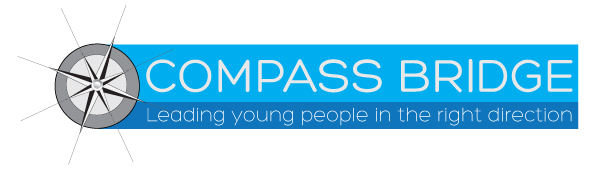 Come along and take part in our fab and fantastically fun-packed activity programme for disabled young people aged 8-19 years who live or go to school in Kirklees.  It’s a fantastic opportunity to try something new and is only £15.00 per day!  Please make sure you book early as places are limited.  Successful applicants will be notified before the event.  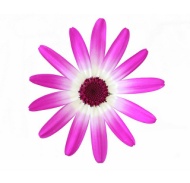 Spring Bank Holiday Activity ProgrammeCome along and take part in our fab and fantastically fun-packed activity programme for disabled young people aged 8-19 years who live or go to school in Kirklees.  It’s a fantastic opportunity to try something new and is only £15.00 per day!  Please make sure you book early as places are limited.  Successful applicants will be notified before the event.  Spring Bank Holiday Activity ProgrammeCome along and take part in our fab and fantastically fun-packed activity programme for disabled young people aged 8-19 years who live or go to school in Kirklees.  It’s a fantastic opportunity to try something new and is only £15.00 per day!  Please make sure you book early as places are limited.  Successful applicants will be notified before the event.  Spring Bank Holiday Activity ProgrammeCome along and take part in our fab and fantastically fun-packed activity programme for disabled young people aged 8-19 years who live or go to school in Kirklees.  It’s a fantastic opportunity to try something new and is only £15.00 per day!  Please make sure you book early as places are limited.  Successful applicants will be notified before the event.  Spring Bank Holiday Activity ProgrammeCome along and take part in our fab and fantastically fun-packed activity programme for disabled young people aged 8-19 years who live or go to school in Kirklees.  It’s a fantastic opportunity to try something new and is only £15.00 per day!  Please make sure you book early as places are limited.  Successful applicants will be notified before the event.  Spring Bank Holiday Activity ProgrammeCome along and take part in our fab and fantastically fun-packed activity programme for disabled young people aged 8-19 years who live or go to school in Kirklees.  It’s a fantastic opportunity to try something new and is only £15.00 per day!  Please make sure you book early as places are limited.  Successful applicants will be notified before the event.  Spring Bank Holiday Activity ProgrammeCome along and take part in our fab and fantastically fun-packed activity programme for disabled young people aged 8-19 years who live or go to school in Kirklees.  It’s a fantastic opportunity to try something new and is only £15.00 per day!  Please make sure you book early as places are limited.  Successful applicants will be notified before the event.  Spring Bank Holiday Activity ProgrammeCome along and take part in our fab and fantastically fun-packed activity programme for disabled young people aged 8-19 years who live or go to school in Kirklees.  It’s a fantastic opportunity to try something new and is only £15.00 per day!  Please make sure you book early as places are limited.  Successful applicants will be notified before the event.  Spring Bank Holiday Activity ProgrammeCome along and take part in our fab and fantastically fun-packed activity programme for disabled young people aged 8-19 years who live or go to school in Kirklees.  It’s a fantastic opportunity to try something new and is only £15.00 per day!  Please make sure you book early as places are limited.  Successful applicants will be notified before the event.  Spring Bank Holiday Activity ProgrammeCome along and take part in our fab and fantastically fun-packed activity programme for disabled young people aged 8-19 years who live or go to school in Kirklees.  It’s a fantastic opportunity to try something new and is only £15.00 per day!  Please make sure you book early as places are limited.  Successful applicants will be notified before the event.  WHO WE AREWHO WE AREWHO WE AREWHO WE AREWHO WE AREWHO WE AREWHO WE ARESpring Bank Holiday Activity ProgrammeCome along and take part in our fab and fantastically fun-packed activity programme for disabled young people aged 8-19 years who live or go to school in Kirklees.  It’s a fantastic opportunity to try something new and is only £15.00 per day!  Please make sure you book early as places are limited.  Successful applicants will be notified before the event.  Spring Bank Holiday Activity ProgrammeCome along and take part in our fab and fantastically fun-packed activity programme for disabled young people aged 8-19 years who live or go to school in Kirklees.  It’s a fantastic opportunity to try something new and is only £15.00 per day!  Please make sure you book early as places are limited.  Successful applicants will be notified before the event.  Spring Bank Holiday Activity ProgrammeCome along and take part in our fab and fantastically fun-packed activity programme for disabled young people aged 8-19 years who live or go to school in Kirklees.  It’s a fantastic opportunity to try something new and is only £15.00 per day!  Please make sure you book early as places are limited.  Successful applicants will be notified before the event.  Spring Bank Holiday Activity ProgrammeCome along and take part in our fab and fantastically fun-packed activity programme for disabled young people aged 8-19 years who live or go to school in Kirklees.  It’s a fantastic opportunity to try something new and is only £15.00 per day!  Please make sure you book early as places are limited.  Successful applicants will be notified before the event.  Spring Bank Holiday Activity ProgrammeCome along and take part in our fab and fantastically fun-packed activity programme for disabled young people aged 8-19 years who live or go to school in Kirklees.  It’s a fantastic opportunity to try something new and is only £15.00 per day!  Please make sure you book early as places are limited.  Successful applicants will be notified before the event.  Spring Bank Holiday Activity ProgrammeCome along and take part in our fab and fantastically fun-packed activity programme for disabled young people aged 8-19 years who live or go to school in Kirklees.  It’s a fantastic opportunity to try something new and is only £15.00 per day!  Please make sure you book early as places are limited.  Successful applicants will be notified before the event.  Spring Bank Holiday Activity ProgrammeCome along and take part in our fab and fantastically fun-packed activity programme for disabled young people aged 8-19 years who live or go to school in Kirklees.  It’s a fantastic opportunity to try something new and is only £15.00 per day!  Please make sure you book early as places are limited.  Successful applicants will be notified before the event.  Spring Bank Holiday Activity ProgrammeCome along and take part in our fab and fantastically fun-packed activity programme for disabled young people aged 8-19 years who live or go to school in Kirklees.  It’s a fantastic opportunity to try something new and is only £15.00 per day!  Please make sure you book early as places are limited.  Successful applicants will be notified before the event.  Spring Bank Holiday Activity ProgrammeCome along and take part in our fab and fantastically fun-packed activity programme for disabled young people aged 8-19 years who live or go to school in Kirklees.  It’s a fantastic opportunity to try something new and is only £15.00 per day!  Please make sure you book early as places are limited.  Successful applicants will be notified before the event.  Spring Bank Holiday Activity ProgrammeCome along and take part in our fab and fantastically fun-packed activity programme for disabled young people aged 8-19 years who live or go to school in Kirklees.  It’s a fantastic opportunity to try something new and is only £15.00 per day!  Please make sure you book early as places are limited.  Successful applicants will be notified before the event.  Compass Bridge is a registered charity that was formed in 2011 as a provider of alternate education for young people.  During the school holidays we also host holiday activity programmes which are gratefully funded by Kirklees Council.             These extremely popular programmes encourage young people aged 8-19 years with disabilities/ learning difficulties to join us and have fun in our creative and adventurous activities.Our programmes not only provide a           little respite for parents and carers, but they also give the young people the chance to get out and about and to meet new friends.Compass Bridge is a registered charity that was formed in 2011 as a provider of alternate education for young people.  During the school holidays we also host holiday activity programmes which are gratefully funded by Kirklees Council.             These extremely popular programmes encourage young people aged 8-19 years with disabilities/ learning difficulties to join us and have fun in our creative and adventurous activities.Our programmes not only provide a           little respite for parents and carers, but they also give the young people the chance to get out and about and to meet new friends.Compass Bridge is a registered charity that was formed in 2011 as a provider of alternate education for young people.  During the school holidays we also host holiday activity programmes which are gratefully funded by Kirklees Council.             These extremely popular programmes encourage young people aged 8-19 years with disabilities/ learning difficulties to join us and have fun in our creative and adventurous activities.Our programmes not only provide a           little respite for parents and carers, but they also give the young people the chance to get out and about and to meet new friends.Compass Bridge is a registered charity that was formed in 2011 as a provider of alternate education for young people.  During the school holidays we also host holiday activity programmes which are gratefully funded by Kirklees Council.             These extremely popular programmes encourage young people aged 8-19 years with disabilities/ learning difficulties to join us and have fun in our creative and adventurous activities.Our programmes not only provide a           little respite for parents and carers, but they also give the young people the chance to get out and about and to meet new friends.Compass Bridge is a registered charity that was formed in 2011 as a provider of alternate education for young people.  During the school holidays we also host holiday activity programmes which are gratefully funded by Kirklees Council.             These extremely popular programmes encourage young people aged 8-19 years with disabilities/ learning difficulties to join us and have fun in our creative and adventurous activities.Our programmes not only provide a           little respite for parents and carers, but they also give the young people the chance to get out and about and to meet new friends.Compass Bridge is a registered charity that was formed in 2011 as a provider of alternate education for young people.  During the school holidays we also host holiday activity programmes which are gratefully funded by Kirklees Council.             These extremely popular programmes encourage young people aged 8-19 years with disabilities/ learning difficulties to join us and have fun in our creative and adventurous activities.Our programmes not only provide a           little respite for parents and carers, but they also give the young people the chance to get out and about and to meet new friends.Compass Bridge is a registered charity that was formed in 2011 as a provider of alternate education for young people.  During the school holidays we also host holiday activity programmes which are gratefully funded by Kirklees Council.             These extremely popular programmes encourage young people aged 8-19 years with disabilities/ learning difficulties to join us and have fun in our creative and adventurous activities.Our programmes not only provide a           little respite for parents and carers, but they also give the young people the chance to get out and about and to meet new friends.Compass Bridge is a registered charity that was formed in 2011 as a provider of alternate education for young people.  During the school holidays we also host holiday activity programmes which are gratefully funded by Kirklees Council.             These extremely popular programmes encourage young people aged 8-19 years with disabilities/ learning difficulties to join us and have fun in our creative and adventurous activities.Our programmes not only provide a           little respite for parents and carers, but they also give the young people the chance to get out and about and to meet new friends.Compass Bridge is a registered charity that was formed in 2011 as a provider of alternate education for young people.  During the school holidays we also host holiday activity programmes which are gratefully funded by Kirklees Council.             These extremely popular programmes encourage young people aged 8-19 years with disabilities/ learning difficulties to join us and have fun in our creative and adventurous activities.Our programmes not only provide a           little respite for parents and carers, but they also give the young people the chance to get out and about and to meet new friends.Compass Bridge is a registered charity that was formed in 2011 as a provider of alternate education for young people.  During the school holidays we also host holiday activity programmes which are gratefully funded by Kirklees Council.             These extremely popular programmes encourage young people aged 8-19 years with disabilities/ learning difficulties to join us and have fun in our creative and adventurous activities.Our programmes not only provide a           little respite for parents and carers, but they also give the young people the chance to get out and about and to meet new friends.Compass Bridge is a registered charity that was formed in 2011 as a provider of alternate education for young people.  During the school holidays we also host holiday activity programmes which are gratefully funded by Kirklees Council.             These extremely popular programmes encourage young people aged 8-19 years with disabilities/ learning difficulties to join us and have fun in our creative and adventurous activities.Our programmes not only provide a           little respite for parents and carers, but they also give the young people the chance to get out and about and to meet new friends.Compass Bridge is a registered charity that was formed in 2011 as a provider of alternate education for young people.  During the school holidays we also host holiday activity programmes which are gratefully funded by Kirklees Council.             These extremely popular programmes encourage young people aged 8-19 years with disabilities/ learning difficulties to join us and have fun in our creative and adventurous activities.Our programmes not only provide a           little respite for parents and carers, but they also give the young people the chance to get out and about and to meet new friends.Compass Bridge is a registered charity that was formed in 2011 as a provider of alternate education for young people.  During the school holidays we also host holiday activity programmes which are gratefully funded by Kirklees Council.             These extremely popular programmes encourage young people aged 8-19 years with disabilities/ learning difficulties to join us and have fun in our creative and adventurous activities.Our programmes not only provide a           little respite for parents and carers, but they also give the young people the chance to get out and about and to meet new friends.Compass Bridge is a registered charity that was formed in 2011 as a provider of alternate education for young people.  During the school holidays we also host holiday activity programmes which are gratefully funded by Kirklees Council.             These extremely popular programmes encourage young people aged 8-19 years with disabilities/ learning difficulties to join us and have fun in our creative and adventurous activities.Our programmes not only provide a           little respite for parents and carers, but they also give the young people the chance to get out and about and to meet new friends.Please complete this section, the contact details you provide here will be used when we are confirming if your child has been successful in securing a place on this holiday programme.Please complete this section, the contact details you provide here will be used when we are confirming if your child has been successful in securing a place on this holiday programme.Please complete this section, the contact details you provide here will be used when we are confirming if your child has been successful in securing a place on this holiday programme.Please complete this section, the contact details you provide here will be used when we are confirming if your child has been successful in securing a place on this holiday programme.Please complete this section, the contact details you provide here will be used when we are confirming if your child has been successful in securing a place on this holiday programme.Please complete this section, the contact details you provide here will be used when we are confirming if your child has been successful in securing a place on this holiday programme.Please complete this section, the contact details you provide here will be used when we are confirming if your child has been successful in securing a place on this holiday programme.Please complete this section, the contact details you provide here will be used when we are confirming if your child has been successful in securing a place on this holiday programme.Please complete this section, the contact details you provide here will be used when we are confirming if your child has been successful in securing a place on this holiday programme.Please complete this section, the contact details you provide here will be used when we are confirming if your child has been successful in securing a place on this holiday programme.Compass Bridge is a registered charity that was formed in 2011 as a provider of alternate education for young people.  During the school holidays we also host holiday activity programmes which are gratefully funded by Kirklees Council.             These extremely popular programmes encourage young people aged 8-19 years with disabilities/ learning difficulties to join us and have fun in our creative and adventurous activities.Our programmes not only provide a           little respite for parents and carers, but they also give the young people the chance to get out and about and to meet new friends.Compass Bridge is a registered charity that was formed in 2011 as a provider of alternate education for young people.  During the school holidays we also host holiday activity programmes which are gratefully funded by Kirklees Council.             These extremely popular programmes encourage young people aged 8-19 years with disabilities/ learning difficulties to join us and have fun in our creative and adventurous activities.Our programmes not only provide a           little respite for parents and carers, but they also give the young people the chance to get out and about and to meet new friends.Compass Bridge is a registered charity that was formed in 2011 as a provider of alternate education for young people.  During the school holidays we also host holiday activity programmes which are gratefully funded by Kirklees Council.             These extremely popular programmes encourage young people aged 8-19 years with disabilities/ learning difficulties to join us and have fun in our creative and adventurous activities.Our programmes not only provide a           little respite for parents and carers, but they also give the young people the chance to get out and about and to meet new friends.Compass Bridge is a registered charity that was formed in 2011 as a provider of alternate education for young people.  During the school holidays we also host holiday activity programmes which are gratefully funded by Kirklees Council.             These extremely popular programmes encourage young people aged 8-19 years with disabilities/ learning difficulties to join us and have fun in our creative and adventurous activities.Our programmes not only provide a           little respite for parents and carers, but they also give the young people the chance to get out and about and to meet new friends.Compass Bridge is a registered charity that was formed in 2011 as a provider of alternate education for young people.  During the school holidays we also host holiday activity programmes which are gratefully funded by Kirklees Council.             These extremely popular programmes encourage young people aged 8-19 years with disabilities/ learning difficulties to join us and have fun in our creative and adventurous activities.Our programmes not only provide a           little respite for parents and carers, but they also give the young people the chance to get out and about and to meet new friends.Compass Bridge is a registered charity that was formed in 2011 as a provider of alternate education for young people.  During the school holidays we also host holiday activity programmes which are gratefully funded by Kirklees Council.             These extremely popular programmes encourage young people aged 8-19 years with disabilities/ learning difficulties to join us and have fun in our creative and adventurous activities.Our programmes not only provide a           little respite for parents and carers, but they also give the young people the chance to get out and about and to meet new friends.Compass Bridge is a registered charity that was formed in 2011 as a provider of alternate education for young people.  During the school holidays we also host holiday activity programmes which are gratefully funded by Kirklees Council.             These extremely popular programmes encourage young people aged 8-19 years with disabilities/ learning difficulties to join us and have fun in our creative and adventurous activities.Our programmes not only provide a           little respite for parents and carers, but they also give the young people the chance to get out and about and to meet new friends.Compass Bridge is a registered charity that was formed in 2011 as a provider of alternate education for young people.  During the school holidays we also host holiday activity programmes which are gratefully funded by Kirklees Council.             These extremely popular programmes encourage young people aged 8-19 years with disabilities/ learning difficulties to join us and have fun in our creative and adventurous activities.Our programmes not only provide a           little respite for parents and carers, but they also give the young people the chance to get out and about and to meet new friends.Compass Bridge is a registered charity that was formed in 2011 as a provider of alternate education for young people.  During the school holidays we also host holiday activity programmes which are gratefully funded by Kirklees Council.             These extremely popular programmes encourage young people aged 8-19 years with disabilities/ learning difficulties to join us and have fun in our creative and adventurous activities.Our programmes not only provide a           little respite for parents and carers, but they also give the young people the chance to get out and about and to meet new friends.Compass Bridge is a registered charity that was formed in 2011 as a provider of alternate education for young people.  During the school holidays we also host holiday activity programmes which are gratefully funded by Kirklees Council.             These extremely popular programmes encourage young people aged 8-19 years with disabilities/ learning difficulties to join us and have fun in our creative and adventurous activities.Our programmes not only provide a           little respite for parents and carers, but they also give the young people the chance to get out and about and to meet new friends.Compass Bridge is a registered charity that was formed in 2011 as a provider of alternate education for young people.  During the school holidays we also host holiday activity programmes which are gratefully funded by Kirklees Council.             These extremely popular programmes encourage young people aged 8-19 years with disabilities/ learning difficulties to join us and have fun in our creative and adventurous activities.Our programmes not only provide a           little respite for parents and carers, but they also give the young people the chance to get out and about and to meet new friends.Compass Bridge is a registered charity that was formed in 2011 as a provider of alternate education for young people.  During the school holidays we also host holiday activity programmes which are gratefully funded by Kirklees Council.             These extremely popular programmes encourage young people aged 8-19 years with disabilities/ learning difficulties to join us and have fun in our creative and adventurous activities.Our programmes not only provide a           little respite for parents and carers, but they also give the young people the chance to get out and about and to meet new friends.Compass Bridge is a registered charity that was formed in 2011 as a provider of alternate education for young people.  During the school holidays we also host holiday activity programmes which are gratefully funded by Kirklees Council.             These extremely popular programmes encourage young people aged 8-19 years with disabilities/ learning difficulties to join us and have fun in our creative and adventurous activities.Our programmes not only provide a           little respite for parents and carers, but they also give the young people the chance to get out and about and to meet new friends.Compass Bridge is a registered charity that was formed in 2011 as a provider of alternate education for young people.  During the school holidays we also host holiday activity programmes which are gratefully funded by Kirklees Council.             These extremely popular programmes encourage young people aged 8-19 years with disabilities/ learning difficulties to join us and have fun in our creative and adventurous activities.Our programmes not only provide a           little respite for parents and carers, but they also give the young people the chance to get out and about and to meet new friends.Name of Young Person:Name of Young Person:Compass Bridge is a registered charity that was formed in 2011 as a provider of alternate education for young people.  During the school holidays we also host holiday activity programmes which are gratefully funded by Kirklees Council.             These extremely popular programmes encourage young people aged 8-19 years with disabilities/ learning difficulties to join us and have fun in our creative and adventurous activities.Our programmes not only provide a           little respite for parents and carers, but they also give the young people the chance to get out and about and to meet new friends.Compass Bridge is a registered charity that was formed in 2011 as a provider of alternate education for young people.  During the school holidays we also host holiday activity programmes which are gratefully funded by Kirklees Council.             These extremely popular programmes encourage young people aged 8-19 years with disabilities/ learning difficulties to join us and have fun in our creative and adventurous activities.Our programmes not only provide a           little respite for parents and carers, but they also give the young people the chance to get out and about and to meet new friends.Compass Bridge is a registered charity that was formed in 2011 as a provider of alternate education for young people.  During the school holidays we also host holiday activity programmes which are gratefully funded by Kirklees Council.             These extremely popular programmes encourage young people aged 8-19 years with disabilities/ learning difficulties to join us and have fun in our creative and adventurous activities.Our programmes not only provide a           little respite for parents and carers, but they also give the young people the chance to get out and about and to meet new friends.Compass Bridge is a registered charity that was formed in 2011 as a provider of alternate education for young people.  During the school holidays we also host holiday activity programmes which are gratefully funded by Kirklees Council.             These extremely popular programmes encourage young people aged 8-19 years with disabilities/ learning difficulties to join us and have fun in our creative and adventurous activities.Our programmes not only provide a           little respite for parents and carers, but they also give the young people the chance to get out and about and to meet new friends.Compass Bridge is a registered charity that was formed in 2011 as a provider of alternate education for young people.  During the school holidays we also host holiday activity programmes which are gratefully funded by Kirklees Council.             These extremely popular programmes encourage young people aged 8-19 years with disabilities/ learning difficulties to join us and have fun in our creative and adventurous activities.Our programmes not only provide a           little respite for parents and carers, but they also give the young people the chance to get out and about and to meet new friends.Compass Bridge is a registered charity that was formed in 2011 as a provider of alternate education for young people.  During the school holidays we also host holiday activity programmes which are gratefully funded by Kirklees Council.             These extremely popular programmes encourage young people aged 8-19 years with disabilities/ learning difficulties to join us and have fun in our creative and adventurous activities.Our programmes not only provide a           little respite for parents and carers, but they also give the young people the chance to get out and about and to meet new friends.Compass Bridge is a registered charity that was formed in 2011 as a provider of alternate education for young people.  During the school holidays we also host holiday activity programmes which are gratefully funded by Kirklees Council.             These extremely popular programmes encourage young people aged 8-19 years with disabilities/ learning difficulties to join us and have fun in our creative and adventurous activities.Our programmes not only provide a           little respite for parents and carers, but they also give the young people the chance to get out and about and to meet new friends.Compass Bridge is a registered charity that was formed in 2011 as a provider of alternate education for young people.  During the school holidays we also host holiday activity programmes which are gratefully funded by Kirklees Council.             These extremely popular programmes encourage young people aged 8-19 years with disabilities/ learning difficulties to join us and have fun in our creative and adventurous activities.Our programmes not only provide a           little respite for parents and carers, but they also give the young people the chance to get out and about and to meet new friends.Compass Bridge is a registered charity that was formed in 2011 as a provider of alternate education for young people.  During the school holidays we also host holiday activity programmes which are gratefully funded by Kirklees Council.             These extremely popular programmes encourage young people aged 8-19 years with disabilities/ learning difficulties to join us and have fun in our creative and adventurous activities.Our programmes not only provide a           little respite for parents and carers, but they also give the young people the chance to get out and about and to meet new friends.Compass Bridge is a registered charity that was formed in 2011 as a provider of alternate education for young people.  During the school holidays we also host holiday activity programmes which are gratefully funded by Kirklees Council.             These extremely popular programmes encourage young people aged 8-19 years with disabilities/ learning difficulties to join us and have fun in our creative and adventurous activities.Our programmes not only provide a           little respite for parents and carers, but they also give the young people the chance to get out and about and to meet new friends.Compass Bridge is a registered charity that was formed in 2011 as a provider of alternate education for young people.  During the school holidays we also host holiday activity programmes which are gratefully funded by Kirklees Council.             These extremely popular programmes encourage young people aged 8-19 years with disabilities/ learning difficulties to join us and have fun in our creative and adventurous activities.Our programmes not only provide a           little respite for parents and carers, but they also give the young people the chance to get out and about and to meet new friends.Compass Bridge is a registered charity that was formed in 2011 as a provider of alternate education for young people.  During the school holidays we also host holiday activity programmes which are gratefully funded by Kirklees Council.             These extremely popular programmes encourage young people aged 8-19 years with disabilities/ learning difficulties to join us and have fun in our creative and adventurous activities.Our programmes not only provide a           little respite for parents and carers, but they also give the young people the chance to get out and about and to meet new friends.Compass Bridge is a registered charity that was formed in 2011 as a provider of alternate education for young people.  During the school holidays we also host holiday activity programmes which are gratefully funded by Kirklees Council.             These extremely popular programmes encourage young people aged 8-19 years with disabilities/ learning difficulties to join us and have fun in our creative and adventurous activities.Our programmes not only provide a           little respite for parents and carers, but they also give the young people the chance to get out and about and to meet new friends.Compass Bridge is a registered charity that was formed in 2011 as a provider of alternate education for young people.  During the school holidays we also host holiday activity programmes which are gratefully funded by Kirklees Council.             These extremely popular programmes encourage young people aged 8-19 years with disabilities/ learning difficulties to join us and have fun in our creative and adventurous activities.Our programmes not only provide a           little respite for parents and carers, but they also give the young people the chance to get out and about and to meet new friends.Name of Parent/Carer:Name of Parent/Carer:Compass Bridge is a registered charity that was formed in 2011 as a provider of alternate education for young people.  During the school holidays we also host holiday activity programmes which are gratefully funded by Kirklees Council.             These extremely popular programmes encourage young people aged 8-19 years with disabilities/ learning difficulties to join us and have fun in our creative and adventurous activities.Our programmes not only provide a           little respite for parents and carers, but they also give the young people the chance to get out and about and to meet new friends.Compass Bridge is a registered charity that was formed in 2011 as a provider of alternate education for young people.  During the school holidays we also host holiday activity programmes which are gratefully funded by Kirklees Council.             These extremely popular programmes encourage young people aged 8-19 years with disabilities/ learning difficulties to join us and have fun in our creative and adventurous activities.Our programmes not only provide a           little respite for parents and carers, but they also give the young people the chance to get out and about and to meet new friends.Compass Bridge is a registered charity that was formed in 2011 as a provider of alternate education for young people.  During the school holidays we also host holiday activity programmes which are gratefully funded by Kirklees Council.             These extremely popular programmes encourage young people aged 8-19 years with disabilities/ learning difficulties to join us and have fun in our creative and adventurous activities.Our programmes not only provide a           little respite for parents and carers, but they also give the young people the chance to get out and about and to meet new friends.Compass Bridge is a registered charity that was formed in 2011 as a provider of alternate education for young people.  During the school holidays we also host holiday activity programmes which are gratefully funded by Kirklees Council.             These extremely popular programmes encourage young people aged 8-19 years with disabilities/ learning difficulties to join us and have fun in our creative and adventurous activities.Our programmes not only provide a           little respite for parents and carers, but they also give the young people the chance to get out and about and to meet new friends.Compass Bridge is a registered charity that was formed in 2011 as a provider of alternate education for young people.  During the school holidays we also host holiday activity programmes which are gratefully funded by Kirklees Council.             These extremely popular programmes encourage young people aged 8-19 years with disabilities/ learning difficulties to join us and have fun in our creative and adventurous activities.Our programmes not only provide a           little respite for parents and carers, but they also give the young people the chance to get out and about and to meet new friends.Compass Bridge is a registered charity that was formed in 2011 as a provider of alternate education for young people.  During the school holidays we also host holiday activity programmes which are gratefully funded by Kirklees Council.             These extremely popular programmes encourage young people aged 8-19 years with disabilities/ learning difficulties to join us and have fun in our creative and adventurous activities.Our programmes not only provide a           little respite for parents and carers, but they also give the young people the chance to get out and about and to meet new friends.Compass Bridge is a registered charity that was formed in 2011 as a provider of alternate education for young people.  During the school holidays we also host holiday activity programmes which are gratefully funded by Kirklees Council.             These extremely popular programmes encourage young people aged 8-19 years with disabilities/ learning difficulties to join us and have fun in our creative and adventurous activities.Our programmes not only provide a           little respite for parents and carers, but they also give the young people the chance to get out and about and to meet new friends.Compass Bridge is a registered charity that was formed in 2011 as a provider of alternate education for young people.  During the school holidays we also host holiday activity programmes which are gratefully funded by Kirklees Council.             These extremely popular programmes encourage young people aged 8-19 years with disabilities/ learning difficulties to join us and have fun in our creative and adventurous activities.Our programmes not only provide a           little respite for parents and carers, but they also give the young people the chance to get out and about and to meet new friends.Compass Bridge is a registered charity that was formed in 2011 as a provider of alternate education for young people.  During the school holidays we also host holiday activity programmes which are gratefully funded by Kirklees Council.             These extremely popular programmes encourage young people aged 8-19 years with disabilities/ learning difficulties to join us and have fun in our creative and adventurous activities.Our programmes not only provide a           little respite for parents and carers, but they also give the young people the chance to get out and about and to meet new friends.Compass Bridge is a registered charity that was formed in 2011 as a provider of alternate education for young people.  During the school holidays we also host holiday activity programmes which are gratefully funded by Kirklees Council.             These extremely popular programmes encourage young people aged 8-19 years with disabilities/ learning difficulties to join us and have fun in our creative and adventurous activities.Our programmes not only provide a           little respite for parents and carers, but they also give the young people the chance to get out and about and to meet new friends.Compass Bridge is a registered charity that was formed in 2011 as a provider of alternate education for young people.  During the school holidays we also host holiday activity programmes which are gratefully funded by Kirklees Council.             These extremely popular programmes encourage young people aged 8-19 years with disabilities/ learning difficulties to join us and have fun in our creative and adventurous activities.Our programmes not only provide a           little respite for parents and carers, but they also give the young people the chance to get out and about and to meet new friends.Compass Bridge is a registered charity that was formed in 2011 as a provider of alternate education for young people.  During the school holidays we also host holiday activity programmes which are gratefully funded by Kirklees Council.             These extremely popular programmes encourage young people aged 8-19 years with disabilities/ learning difficulties to join us and have fun in our creative and adventurous activities.Our programmes not only provide a           little respite for parents and carers, but they also give the young people the chance to get out and about and to meet new friends.Compass Bridge is a registered charity that was formed in 2011 as a provider of alternate education for young people.  During the school holidays we also host holiday activity programmes which are gratefully funded by Kirklees Council.             These extremely popular programmes encourage young people aged 8-19 years with disabilities/ learning difficulties to join us and have fun in our creative and adventurous activities.Our programmes not only provide a           little respite for parents and carers, but they also give the young people the chance to get out and about and to meet new friends.Compass Bridge is a registered charity that was formed in 2011 as a provider of alternate education for young people.  During the school holidays we also host holiday activity programmes which are gratefully funded by Kirklees Council.             These extremely popular programmes encourage young people aged 8-19 years with disabilities/ learning difficulties to join us and have fun in our creative and adventurous activities.Our programmes not only provide a           little respite for parents and carers, but they also give the young people the chance to get out and about and to meet new friends.Telephone Number 1:Telephone Number 1:Compass Bridge is a registered charity that was formed in 2011 as a provider of alternate education for young people.  During the school holidays we also host holiday activity programmes which are gratefully funded by Kirklees Council.             These extremely popular programmes encourage young people aged 8-19 years with disabilities/ learning difficulties to join us and have fun in our creative and adventurous activities.Our programmes not only provide a           little respite for parents and carers, but they also give the young people the chance to get out and about and to meet new friends.Compass Bridge is a registered charity that was formed in 2011 as a provider of alternate education for young people.  During the school holidays we also host holiday activity programmes which are gratefully funded by Kirklees Council.             These extremely popular programmes encourage young people aged 8-19 years with disabilities/ learning difficulties to join us and have fun in our creative and adventurous activities.Our programmes not only provide a           little respite for parents and carers, but they also give the young people the chance to get out and about and to meet new friends.Compass Bridge is a registered charity that was formed in 2011 as a provider of alternate education for young people.  During the school holidays we also host holiday activity programmes which are gratefully funded by Kirklees Council.             These extremely popular programmes encourage young people aged 8-19 years with disabilities/ learning difficulties to join us and have fun in our creative and adventurous activities.Our programmes not only provide a           little respite for parents and carers, but they also give the young people the chance to get out and about and to meet new friends.Compass Bridge is a registered charity that was formed in 2011 as a provider of alternate education for young people.  During the school holidays we also host holiday activity programmes which are gratefully funded by Kirklees Council.             These extremely popular programmes encourage young people aged 8-19 years with disabilities/ learning difficulties to join us and have fun in our creative and adventurous activities.Our programmes not only provide a           little respite for parents and carers, but they also give the young people the chance to get out and about and to meet new friends.Compass Bridge is a registered charity that was formed in 2011 as a provider of alternate education for young people.  During the school holidays we also host holiday activity programmes which are gratefully funded by Kirklees Council.             These extremely popular programmes encourage young people aged 8-19 years with disabilities/ learning difficulties to join us and have fun in our creative and adventurous activities.Our programmes not only provide a           little respite for parents and carers, but they also give the young people the chance to get out and about and to meet new friends.Compass Bridge is a registered charity that was formed in 2011 as a provider of alternate education for young people.  During the school holidays we also host holiday activity programmes which are gratefully funded by Kirklees Council.             These extremely popular programmes encourage young people aged 8-19 years with disabilities/ learning difficulties to join us and have fun in our creative and adventurous activities.Our programmes not only provide a           little respite for parents and carers, but they also give the young people the chance to get out and about and to meet new friends.Compass Bridge is a registered charity that was formed in 2011 as a provider of alternate education for young people.  During the school holidays we also host holiday activity programmes which are gratefully funded by Kirklees Council.             These extremely popular programmes encourage young people aged 8-19 years with disabilities/ learning difficulties to join us and have fun in our creative and adventurous activities.Our programmes not only provide a           little respite for parents and carers, but they also give the young people the chance to get out and about and to meet new friends.Compass Bridge is a registered charity that was formed in 2011 as a provider of alternate education for young people.  During the school holidays we also host holiday activity programmes which are gratefully funded by Kirklees Council.             These extremely popular programmes encourage young people aged 8-19 years with disabilities/ learning difficulties to join us and have fun in our creative and adventurous activities.Our programmes not only provide a           little respite for parents and carers, but they also give the young people the chance to get out and about and to meet new friends.Compass Bridge is a registered charity that was formed in 2011 as a provider of alternate education for young people.  During the school holidays we also host holiday activity programmes which are gratefully funded by Kirklees Council.             These extremely popular programmes encourage young people aged 8-19 years with disabilities/ learning difficulties to join us and have fun in our creative and adventurous activities.Our programmes not only provide a           little respite for parents and carers, but they also give the young people the chance to get out and about and to meet new friends.Compass Bridge is a registered charity that was formed in 2011 as a provider of alternate education for young people.  During the school holidays we also host holiday activity programmes which are gratefully funded by Kirklees Council.             These extremely popular programmes encourage young people aged 8-19 years with disabilities/ learning difficulties to join us and have fun in our creative and adventurous activities.Our programmes not only provide a           little respite for parents and carers, but they also give the young people the chance to get out and about and to meet new friends.Compass Bridge is a registered charity that was formed in 2011 as a provider of alternate education for young people.  During the school holidays we also host holiday activity programmes which are gratefully funded by Kirklees Council.             These extremely popular programmes encourage young people aged 8-19 years with disabilities/ learning difficulties to join us and have fun in our creative and adventurous activities.Our programmes not only provide a           little respite for parents and carers, but they also give the young people the chance to get out and about and to meet new friends.Compass Bridge is a registered charity that was formed in 2011 as a provider of alternate education for young people.  During the school holidays we also host holiday activity programmes which are gratefully funded by Kirklees Council.             These extremely popular programmes encourage young people aged 8-19 years with disabilities/ learning difficulties to join us and have fun in our creative and adventurous activities.Our programmes not only provide a           little respite for parents and carers, but they also give the young people the chance to get out and about and to meet new friends.Compass Bridge is a registered charity that was formed in 2011 as a provider of alternate education for young people.  During the school holidays we also host holiday activity programmes which are gratefully funded by Kirklees Council.             These extremely popular programmes encourage young people aged 8-19 years with disabilities/ learning difficulties to join us and have fun in our creative and adventurous activities.Our programmes not only provide a           little respite for parents and carers, but they also give the young people the chance to get out and about and to meet new friends.Compass Bridge is a registered charity that was formed in 2011 as a provider of alternate education for young people.  During the school holidays we also host holiday activity programmes which are gratefully funded by Kirklees Council.             These extremely popular programmes encourage young people aged 8-19 years with disabilities/ learning difficulties to join us and have fun in our creative and adventurous activities.Our programmes not only provide a           little respite for parents and carers, but they also give the young people the chance to get out and about and to meet new friends.Telephone Number 2:Telephone Number 2:Compass Bridge is a registered charity that was formed in 2011 as a provider of alternate education for young people.  During the school holidays we also host holiday activity programmes which are gratefully funded by Kirklees Council.             These extremely popular programmes encourage young people aged 8-19 years with disabilities/ learning difficulties to join us and have fun in our creative and adventurous activities.Our programmes not only provide a           little respite for parents and carers, but they also give the young people the chance to get out and about and to meet new friends.Compass Bridge is a registered charity that was formed in 2011 as a provider of alternate education for young people.  During the school holidays we also host holiday activity programmes which are gratefully funded by Kirklees Council.             These extremely popular programmes encourage young people aged 8-19 years with disabilities/ learning difficulties to join us and have fun in our creative and adventurous activities.Our programmes not only provide a           little respite for parents and carers, but they also give the young people the chance to get out and about and to meet new friends.Compass Bridge is a registered charity that was formed in 2011 as a provider of alternate education for young people.  During the school holidays we also host holiday activity programmes which are gratefully funded by Kirklees Council.             These extremely popular programmes encourage young people aged 8-19 years with disabilities/ learning difficulties to join us and have fun in our creative and adventurous activities.Our programmes not only provide a           little respite for parents and carers, but they also give the young people the chance to get out and about and to meet new friends.Compass Bridge is a registered charity that was formed in 2011 as a provider of alternate education for young people.  During the school holidays we also host holiday activity programmes which are gratefully funded by Kirklees Council.             These extremely popular programmes encourage young people aged 8-19 years with disabilities/ learning difficulties to join us and have fun in our creative and adventurous activities.Our programmes not only provide a           little respite for parents and carers, but they also give the young people the chance to get out and about and to meet new friends.Compass Bridge is a registered charity that was formed in 2011 as a provider of alternate education for young people.  During the school holidays we also host holiday activity programmes which are gratefully funded by Kirklees Council.             These extremely popular programmes encourage young people aged 8-19 years with disabilities/ learning difficulties to join us and have fun in our creative and adventurous activities.Our programmes not only provide a           little respite for parents and carers, but they also give the young people the chance to get out and about and to meet new friends.Compass Bridge is a registered charity that was formed in 2011 as a provider of alternate education for young people.  During the school holidays we also host holiday activity programmes which are gratefully funded by Kirklees Council.             These extremely popular programmes encourage young people aged 8-19 years with disabilities/ learning difficulties to join us and have fun in our creative and adventurous activities.Our programmes not only provide a           little respite for parents and carers, but they also give the young people the chance to get out and about and to meet new friends.Compass Bridge is a registered charity that was formed in 2011 as a provider of alternate education for young people.  During the school holidays we also host holiday activity programmes which are gratefully funded by Kirklees Council.             These extremely popular programmes encourage young people aged 8-19 years with disabilities/ learning difficulties to join us and have fun in our creative and adventurous activities.Our programmes not only provide a           little respite for parents and carers, but they also give the young people the chance to get out and about and to meet new friends.Compass Bridge is a registered charity that was formed in 2011 as a provider of alternate education for young people.  During the school holidays we also host holiday activity programmes which are gratefully funded by Kirklees Council.             These extremely popular programmes encourage young people aged 8-19 years with disabilities/ learning difficulties to join us and have fun in our creative and adventurous activities.Our programmes not only provide a           little respite for parents and carers, but they also give the young people the chance to get out and about and to meet new friends.Compass Bridge is a registered charity that was formed in 2011 as a provider of alternate education for young people.  During the school holidays we also host holiday activity programmes which are gratefully funded by Kirklees Council.             These extremely popular programmes encourage young people aged 8-19 years with disabilities/ learning difficulties to join us and have fun in our creative and adventurous activities.Our programmes not only provide a           little respite for parents and carers, but they also give the young people the chance to get out and about and to meet new friends.Compass Bridge is a registered charity that was formed in 2011 as a provider of alternate education for young people.  During the school holidays we also host holiday activity programmes which are gratefully funded by Kirklees Council.             These extremely popular programmes encourage young people aged 8-19 years with disabilities/ learning difficulties to join us and have fun in our creative and adventurous activities.Our programmes not only provide a           little respite for parents and carers, but they also give the young people the chance to get out and about and to meet new friends.Compass Bridge is a registered charity that was formed in 2011 as a provider of alternate education for young people.  During the school holidays we also host holiday activity programmes which are gratefully funded by Kirklees Council.             These extremely popular programmes encourage young people aged 8-19 years with disabilities/ learning difficulties to join us and have fun in our creative and adventurous activities.Our programmes not only provide a           little respite for parents and carers, but they also give the young people the chance to get out and about and to meet new friends.Compass Bridge is a registered charity that was formed in 2011 as a provider of alternate education for young people.  During the school holidays we also host holiday activity programmes which are gratefully funded by Kirklees Council.             These extremely popular programmes encourage young people aged 8-19 years with disabilities/ learning difficulties to join us and have fun in our creative and adventurous activities.Our programmes not only provide a           little respite for parents and carers, but they also give the young people the chance to get out and about and to meet new friends.Compass Bridge is a registered charity that was formed in 2011 as a provider of alternate education for young people.  During the school holidays we also host holiday activity programmes which are gratefully funded by Kirklees Council.             These extremely popular programmes encourage young people aged 8-19 years with disabilities/ learning difficulties to join us and have fun in our creative and adventurous activities.Our programmes not only provide a           little respite for parents and carers, but they also give the young people the chance to get out and about and to meet new friends.Compass Bridge is a registered charity that was formed in 2011 as a provider of alternate education for young people.  During the school holidays we also host holiday activity programmes which are gratefully funded by Kirklees Council.             These extremely popular programmes encourage young people aged 8-19 years with disabilities/ learning difficulties to join us and have fun in our creative and adventurous activities.Our programmes not only provide a           little respite for parents and carers, but they also give the young people the chance to get out and about and to meet new friends.Email Address:Email Address:Compass Bridge is a registered charity that was formed in 2011 as a provider of alternate education for young people.  During the school holidays we also host holiday activity programmes which are gratefully funded by Kirklees Council.             These extremely popular programmes encourage young people aged 8-19 years with disabilities/ learning difficulties to join us and have fun in our creative and adventurous activities.Our programmes not only provide a           little respite for parents and carers, but they also give the young people the chance to get out and about and to meet new friends.Compass Bridge is a registered charity that was formed in 2011 as a provider of alternate education for young people.  During the school holidays we also host holiday activity programmes which are gratefully funded by Kirklees Council.             These extremely popular programmes encourage young people aged 8-19 years with disabilities/ learning difficulties to join us and have fun in our creative and adventurous activities.Our programmes not only provide a           little respite for parents and carers, but they also give the young people the chance to get out and about and to meet new friends.Compass Bridge is a registered charity that was formed in 2011 as a provider of alternate education for young people.  During the school holidays we also host holiday activity programmes which are gratefully funded by Kirklees Council.             These extremely popular programmes encourage young people aged 8-19 years with disabilities/ learning difficulties to join us and have fun in our creative and adventurous activities.Our programmes not only provide a           little respite for parents and carers, but they also give the young people the chance to get out and about and to meet new friends.Compass Bridge is a registered charity that was formed in 2011 as a provider of alternate education for young people.  During the school holidays we also host holiday activity programmes which are gratefully funded by Kirklees Council.             These extremely popular programmes encourage young people aged 8-19 years with disabilities/ learning difficulties to join us and have fun in our creative and adventurous activities.Our programmes not only provide a           little respite for parents and carers, but they also give the young people the chance to get out and about and to meet new friends.Compass Bridge is a registered charity that was formed in 2011 as a provider of alternate education for young people.  During the school holidays we also host holiday activity programmes which are gratefully funded by Kirklees Council.             These extremely popular programmes encourage young people aged 8-19 years with disabilities/ learning difficulties to join us and have fun in our creative and adventurous activities.Our programmes not only provide a           little respite for parents and carers, but they also give the young people the chance to get out and about and to meet new friends.Compass Bridge is a registered charity that was formed in 2011 as a provider of alternate education for young people.  During the school holidays we also host holiday activity programmes which are gratefully funded by Kirklees Council.             These extremely popular programmes encourage young people aged 8-19 years with disabilities/ learning difficulties to join us and have fun in our creative and adventurous activities.Our programmes not only provide a           little respite for parents and carers, but they also give the young people the chance to get out and about and to meet new friends.Compass Bridge is a registered charity that was formed in 2011 as a provider of alternate education for young people.  During the school holidays we also host holiday activity programmes which are gratefully funded by Kirklees Council.             These extremely popular programmes encourage young people aged 8-19 years with disabilities/ learning difficulties to join us and have fun in our creative and adventurous activities.Our programmes not only provide a           little respite for parents and carers, but they also give the young people the chance to get out and about and to meet new friends.Compass Bridge is a registered charity that was formed in 2011 as a provider of alternate education for young people.  During the school holidays we also host holiday activity programmes which are gratefully funded by Kirklees Council.             These extremely popular programmes encourage young people aged 8-19 years with disabilities/ learning difficulties to join us and have fun in our creative and adventurous activities.Our programmes not only provide a           little respite for parents and carers, but they also give the young people the chance to get out and about and to meet new friends.Compass Bridge is a registered charity that was formed in 2011 as a provider of alternate education for young people.  During the school holidays we also host holiday activity programmes which are gratefully funded by Kirklees Council.             These extremely popular programmes encourage young people aged 8-19 years with disabilities/ learning difficulties to join us and have fun in our creative and adventurous activities.Our programmes not only provide a           little respite for parents and carers, but they also give the young people the chance to get out and about and to meet new friends.Compass Bridge is a registered charity that was formed in 2011 as a provider of alternate education for young people.  During the school holidays we also host holiday activity programmes which are gratefully funded by Kirklees Council.             These extremely popular programmes encourage young people aged 8-19 years with disabilities/ learning difficulties to join us and have fun in our creative and adventurous activities.Our programmes not only provide a           little respite for parents and carers, but they also give the young people the chance to get out and about and to meet new friends.Compass Bridge is a registered charity that was formed in 2011 as a provider of alternate education for young people.  During the school holidays we also host holiday activity programmes which are gratefully funded by Kirklees Council.             These extremely popular programmes encourage young people aged 8-19 years with disabilities/ learning difficulties to join us and have fun in our creative and adventurous activities.Our programmes not only provide a           little respite for parents and carers, but they also give the young people the chance to get out and about and to meet new friends.Compass Bridge is a registered charity that was formed in 2011 as a provider of alternate education for young people.  During the school holidays we also host holiday activity programmes which are gratefully funded by Kirklees Council.             These extremely popular programmes encourage young people aged 8-19 years with disabilities/ learning difficulties to join us and have fun in our creative and adventurous activities.Our programmes not only provide a           little respite for parents and carers, but they also give the young people the chance to get out and about and to meet new friends.Compass Bridge is a registered charity that was formed in 2011 as a provider of alternate education for young people.  During the school holidays we also host holiday activity programmes which are gratefully funded by Kirklees Council.             These extremely popular programmes encourage young people aged 8-19 years with disabilities/ learning difficulties to join us and have fun in our creative and adventurous activities.Our programmes not only provide a           little respite for parents and carers, but they also give the young people the chance to get out and about and to meet new friends.Compass Bridge is a registered charity that was formed in 2011 as a provider of alternate education for young people.  During the school holidays we also host holiday activity programmes which are gratefully funded by Kirklees Council.             These extremely popular programmes encourage young people aged 8-19 years with disabilities/ learning difficulties to join us and have fun in our creative and adventurous activities.Our programmes not only provide a           little respite for parents and carers, but they also give the young people the chance to get out and about and to meet new friends.PLEASE NOTE… We have one pick-up/drop-off point which is Huddersfield Train Station.  If you require this service your child will need to be waiting at Huddersfield Train Station between 9.00-9.30am for collection and will be dropped off there at around 3.30pm (traffic permitting)If your child is being brought to Compass Bridge directly they will need to be here for 8.30am and will need to be picked up at 3.30pm.Activities may sometimes change due to weather conditions or availability!  Please make sure your child brings with them a packed lunch and wears clothing suitable for the weather (and for the activity they choose).  If the weather is sunny and hot it is the parents responsibility to ensure that their child wears sun cream, sunhat, sun glasses etc. PLEASE NOTE… We have one pick-up/drop-off point which is Huddersfield Train Station.  If you require this service your child will need to be waiting at Huddersfield Train Station between 9.00-9.30am for collection and will be dropped off there at around 3.30pm (traffic permitting)If your child is being brought to Compass Bridge directly they will need to be here for 8.30am and will need to be picked up at 3.30pm.Activities may sometimes change due to weather conditions or availability!  Please make sure your child brings with them a packed lunch and wears clothing suitable for the weather (and for the activity they choose).  If the weather is sunny and hot it is the parents responsibility to ensure that their child wears sun cream, sunhat, sun glasses etc. PLEASE NOTE… We have one pick-up/drop-off point which is Huddersfield Train Station.  If you require this service your child will need to be waiting at Huddersfield Train Station between 9.00-9.30am for collection and will be dropped off there at around 3.30pm (traffic permitting)If your child is being brought to Compass Bridge directly they will need to be here for 8.30am and will need to be picked up at 3.30pm.Activities may sometimes change due to weather conditions or availability!  Please make sure your child brings with them a packed lunch and wears clothing suitable for the weather (and for the activity they choose).  If the weather is sunny and hot it is the parents responsibility to ensure that their child wears sun cream, sunhat, sun glasses etc. PLEASE NOTE… We have one pick-up/drop-off point which is Huddersfield Train Station.  If you require this service your child will need to be waiting at Huddersfield Train Station between 9.00-9.30am for collection and will be dropped off there at around 3.30pm (traffic permitting)If your child is being brought to Compass Bridge directly they will need to be here for 8.30am and will need to be picked up at 3.30pm.Activities may sometimes change due to weather conditions or availability!  Please make sure your child brings with them a packed lunch and wears clothing suitable for the weather (and for the activity they choose).  If the weather is sunny and hot it is the parents responsibility to ensure that their child wears sun cream, sunhat, sun glasses etc. PLEASE NOTE… We have one pick-up/drop-off point which is Huddersfield Train Station.  If you require this service your child will need to be waiting at Huddersfield Train Station between 9.00-9.30am for collection and will be dropped off there at around 3.30pm (traffic permitting)If your child is being brought to Compass Bridge directly they will need to be here for 8.30am and will need to be picked up at 3.30pm.Activities may sometimes change due to weather conditions or availability!  Please make sure your child brings with them a packed lunch and wears clothing suitable for the weather (and for the activity they choose).  If the weather is sunny and hot it is the parents responsibility to ensure that their child wears sun cream, sunhat, sun glasses etc. PLEASE NOTE… We have one pick-up/drop-off point which is Huddersfield Train Station.  If you require this service your child will need to be waiting at Huddersfield Train Station between 9.00-9.30am for collection and will be dropped off there at around 3.30pm (traffic permitting)If your child is being brought to Compass Bridge directly they will need to be here for 8.30am and will need to be picked up at 3.30pm.Activities may sometimes change due to weather conditions or availability!  Please make sure your child brings with them a packed lunch and wears clothing suitable for the weather (and for the activity they choose).  If the weather is sunny and hot it is the parents responsibility to ensure that their child wears sun cream, sunhat, sun glasses etc. PLEASE NOTE… We have one pick-up/drop-off point which is Huddersfield Train Station.  If you require this service your child will need to be waiting at Huddersfield Train Station between 9.00-9.30am for collection and will be dropped off there at around 3.30pm (traffic permitting)If your child is being brought to Compass Bridge directly they will need to be here for 8.30am and will need to be picked up at 3.30pm.Activities may sometimes change due to weather conditions or availability!  Please make sure your child brings with them a packed lunch and wears clothing suitable for the weather (and for the activity they choose).  If the weather is sunny and hot it is the parents responsibility to ensure that their child wears sun cream, sunhat, sun glasses etc. PLEASE NOTE… We have one pick-up/drop-off point which is Huddersfield Train Station.  If you require this service your child will need to be waiting at Huddersfield Train Station between 9.00-9.30am for collection and will be dropped off there at around 3.30pm (traffic permitting)If your child is being brought to Compass Bridge directly they will need to be here for 8.30am and will need to be picked up at 3.30pm.Activities may sometimes change due to weather conditions or availability!  Please make sure your child brings with them a packed lunch and wears clothing suitable for the weather (and for the activity they choose).  If the weather is sunny and hot it is the parents responsibility to ensure that their child wears sun cream, sunhat, sun glasses etc. PLEASE NOTE… We have one pick-up/drop-off point which is Huddersfield Train Station.  If you require this service your child will need to be waiting at Huddersfield Train Station between 9.00-9.30am for collection and will be dropped off there at around 3.30pm (traffic permitting)If your child is being brought to Compass Bridge directly they will need to be here for 8.30am and will need to be picked up at 3.30pm.Activities may sometimes change due to weather conditions or availability!  Please make sure your child brings with them a packed lunch and wears clothing suitable for the weather (and for the activity they choose).  If the weather is sunny and hot it is the parents responsibility to ensure that their child wears sun cream, sunhat, sun glasses etc. PLEASE NOTE… We have one pick-up/drop-off point which is Huddersfield Train Station.  If you require this service your child will need to be waiting at Huddersfield Train Station between 9.00-9.30am for collection and will be dropped off there at around 3.30pm (traffic permitting)If your child is being brought to Compass Bridge directly they will need to be here for 8.30am and will need to be picked up at 3.30pm.Activities may sometimes change due to weather conditions or availability!  Please make sure your child brings with them a packed lunch and wears clothing suitable for the weather (and for the activity they choose).  If the weather is sunny and hot it is the parents responsibility to ensure that their child wears sun cream, sunhat, sun glasses etc. PLEASE NOTE… We have one pick-up/drop-off point which is Huddersfield Train Station.  If you require this service your child will need to be waiting at Huddersfield Train Station between 9.00-9.30am for collection and will be dropped off there at around 3.30pm (traffic permitting)If your child is being brought to Compass Bridge directly they will need to be here for 8.30am and will need to be picked up at 3.30pm.Activities may sometimes change due to weather conditions or availability!  Please make sure your child brings with them a packed lunch and wears clothing suitable for the weather (and for the activity they choose).  If the weather is sunny and hot it is the parents responsibility to ensure that their child wears sun cream, sunhat, sun glasses etc. PLEASE NOTE… We have one pick-up/drop-off point which is Huddersfield Train Station.  If you require this service your child will need to be waiting at Huddersfield Train Station between 9.00-9.30am for collection and will be dropped off there at around 3.30pm (traffic permitting)If your child is being brought to Compass Bridge directly they will need to be here for 8.30am and will need to be picked up at 3.30pm.Activities may sometimes change due to weather conditions or availability!  Please make sure your child brings with them a packed lunch and wears clothing suitable for the weather (and for the activity they choose).  If the weather is sunny and hot it is the parents responsibility to ensure that their child wears sun cream, sunhat, sun glasses etc. PLEASE NOTE… We have one pick-up/drop-off point which is Huddersfield Train Station.  If you require this service your child will need to be waiting at Huddersfield Train Station between 9.00-9.30am for collection and will be dropped off there at around 3.30pm (traffic permitting)If your child is being brought to Compass Bridge directly they will need to be here for 8.30am and will need to be picked up at 3.30pm.Activities may sometimes change due to weather conditions or availability!  Please make sure your child brings with them a packed lunch and wears clothing suitable for the weather (and for the activity they choose).  If the weather is sunny and hot it is the parents responsibility to ensure that their child wears sun cream, sunhat, sun glasses etc. PLEASE NOTE… We have one pick-up/drop-off point which is Huddersfield Train Station.  If you require this service your child will need to be waiting at Huddersfield Train Station between 9.00-9.30am for collection and will be dropped off there at around 3.30pm (traffic permitting)If your child is being brought to Compass Bridge directly they will need to be here for 8.30am and will need to be picked up at 3.30pm.Activities may sometimes change due to weather conditions or availability!  Please make sure your child brings with them a packed lunch and wears clothing suitable for the weather (and for the activity they choose).  If the weather is sunny and hot it is the parents responsibility to ensure that their child wears sun cream, sunhat, sun glasses etc. PLEASE NOTE… We have one pick-up/drop-off point which is Huddersfield Train Station.  If you require this service your child will need to be waiting at Huddersfield Train Station between 9.00-9.30am for collection and will be dropped off there at around 3.30pm (traffic permitting)If your child is being brought to Compass Bridge directly they will need to be here for 8.30am and will need to be picked up at 3.30pm.Activities may sometimes change due to weather conditions or availability!  Please make sure your child brings with them a packed lunch and wears clothing suitable for the weather (and for the activity they choose).  If the weather is sunny and hot it is the parents responsibility to ensure that their child wears sun cream, sunhat, sun glasses etc. PLEASE NOTE… We have one pick-up/drop-off point which is Huddersfield Train Station.  If you require this service your child will need to be waiting at Huddersfield Train Station between 9.00-9.30am for collection and will be dropped off there at around 3.30pm (traffic permitting)If your child is being brought to Compass Bridge directly they will need to be here for 8.30am and will need to be picked up at 3.30pm.Activities may sometimes change due to weather conditions or availability!  Please make sure your child brings with them a packed lunch and wears clothing suitable for the weather (and for the activity they choose).  If the weather is sunny and hot it is the parents responsibility to ensure that their child wears sun cream, sunhat, sun glasses etc. PLEASE NOTE… We have one pick-up/drop-off point which is Huddersfield Train Station.  If you require this service your child will need to be waiting at Huddersfield Train Station between 9.00-9.30am for collection and will be dropped off there at around 3.30pm (traffic permitting)If your child is being brought to Compass Bridge directly they will need to be here for 8.30am and will need to be picked up at 3.30pm.Activities may sometimes change due to weather conditions or availability!  Please make sure your child brings with them a packed lunch and wears clothing suitable for the weather (and for the activity they choose).  If the weather is sunny and hot it is the parents responsibility to ensure that their child wears sun cream, sunhat, sun glasses etc. PLEASE NOTE… We have one pick-up/drop-off point which is Huddersfield Train Station.  If you require this service your child will need to be waiting at Huddersfield Train Station between 9.00-9.30am for collection and will be dropped off there at around 3.30pm (traffic permitting)If your child is being brought to Compass Bridge directly they will need to be here for 8.30am and will need to be picked up at 3.30pm.Activities may sometimes change due to weather conditions or availability!  Please make sure your child brings with them a packed lunch and wears clothing suitable for the weather (and for the activity they choose).  If the weather is sunny and hot it is the parents responsibility to ensure that their child wears sun cream, sunhat, sun glasses etc. PLEASE NOTE… We have one pick-up/drop-off point which is Huddersfield Train Station.  If you require this service your child will need to be waiting at Huddersfield Train Station between 9.00-9.30am for collection and will be dropped off there at around 3.30pm (traffic permitting)If your child is being brought to Compass Bridge directly they will need to be here for 8.30am and will need to be picked up at 3.30pm.Activities may sometimes change due to weather conditions or availability!  Please make sure your child brings with them a packed lunch and wears clothing suitable for the weather (and for the activity they choose).  If the weather is sunny and hot it is the parents responsibility to ensure that their child wears sun cream, sunhat, sun glasses etc. Here’s what we have planned…Make sure you tick in the boxes for whichever days you are interested in and if your child will require transport to/from the pick-up/drop-off pointHere’s what we have planned…Make sure you tick in the boxes for whichever days you are interested in and if your child will require transport to/from the pick-up/drop-off pointHere’s what we have planned…Make sure you tick in the boxes for whichever days you are interested in and if your child will require transport to/from the pick-up/drop-off pointHere’s what we have planned…Make sure you tick in the boxes for whichever days you are interested in and if your child will require transport to/from the pick-up/drop-off pointHere’s what we have planned…Make sure you tick in the boxes for whichever days you are interested in and if your child will require transport to/from the pick-up/drop-off pointHere’s what we have planned…Make sure you tick in the boxes for whichever days you are interested in and if your child will require transport to/from the pick-up/drop-off pointHere’s what we have planned…Make sure you tick in the boxes for whichever days you are interested in and if your child will require transport to/from the pick-up/drop-off pointHere’s what we have planned…Make sure you tick in the boxes for whichever days you are interested in and if your child will require transport to/from the pick-up/drop-off pointHere’s what we have planned…Make sure you tick in the boxes for whichever days you are interested in and if your child will require transport to/from the pick-up/drop-off pointHere’s what we have planned…Make sure you tick in the boxes for whichever days you are interested in and if your child will require transport to/from the pick-up/drop-off pointHere’s what we have planned…Make sure you tick in the boxes for whichever days you are interested in and if your child will require transport to/from the pick-up/drop-off pointHere’s what we have planned…Make sure you tick in the boxes for whichever days you are interested in and if your child will require transport to/from the pick-up/drop-off pointHere’s what we have planned…Make sure you tick in the boxes for whichever days you are interested in and if your child will require transport to/from the pick-up/drop-off pointHere’s what we have planned…Make sure you tick in the boxes for whichever days you are interested in and if your child will require transport to/from the pick-up/drop-off pointHere’s what we have planned…Make sure you tick in the boxes for whichever days you are interested in and if your child will require transport to/from the pick-up/drop-off pointHere’s what we have planned…Make sure you tick in the boxes for whichever days you are interested in and if your child will require transport to/from the pick-up/drop-off pointHere’s what we have planned…Make sure you tick in the boxes for whichever days you are interested in and if your child will require transport to/from the pick-up/drop-off pointHere’s what we have planned…Make sure you tick in the boxes for whichever days you are interested in and if your child will require transport to/from the pick-up/drop-off pointHere’s what we have planned…Make sure you tick in the boxes for whichever days you are interested in and if your child will require transport to/from the pick-up/drop-off pointDateActivity & VenueActivity & VenueActivity & VenueActivity & VenueActivity & VenueActivity & VenueInterested?Interested?Interested?Interested?Interested?Interested?Transport required from the pick-up/drop-off point at Huddersfield Train Station?Transport required from the pick-up/drop-off point at Huddersfield Train Station?Transport required from the pick-up/drop-off point at Huddersfield Train Station?Transport required from the pick-up/drop-off point at Huddersfield Train Station?Transport required from the pick-up/drop-off point at Huddersfield Train Station?Transport required from the pick-up/drop-off point at Huddersfield Train Station?Tuesday29th MayJoin us for a visit to the amazing Peak Cavern and try your hand at rope making!Join us for a visit to the amazing Peak Cavern and try your hand at rope making!Join us for a visit to the amazing Peak Cavern and try your hand at rope making!Join us for a visit to the amazing Peak Cavern and try your hand at rope making!Join us for a visit to the amazing Peak Cavern and try your hand at rope making!Join us for a visit to the amazing Peak Cavern and try your hand at rope making!Tuesday29th MayJoin us for a visit to the amazing Peak Cavern and try your hand at rope making!Join us for a visit to the amazing Peak Cavern and try your hand at rope making!Join us for a visit to the amazing Peak Cavern and try your hand at rope making!Join us for a visit to the amazing Peak Cavern and try your hand at rope making!Join us for a visit to the amazing Peak Cavern and try your hand at rope making!Join us for a visit to the amazing Peak Cavern and try your hand at rope making!YESYESYES    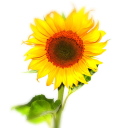 YES    YES    YES    Tuesday29th MayJoin us for a visit to the amazing Peak Cavern and try your hand at rope making!Join us for a visit to the amazing Peak Cavern and try your hand at rope making!Join us for a visit to the amazing Peak Cavern and try your hand at rope making!Join us for a visit to the amazing Peak Cavern and try your hand at rope making!Join us for a visit to the amazing Peak Cavern and try your hand at rope making!Join us for a visit to the amazing Peak Cavern and try your hand at rope making!Tuesday29th MayJoin us for a visit to the amazing Peak Cavern and try your hand at rope making!Join us for a visit to the amazing Peak Cavern and try your hand at rope making!Join us for a visit to the amazing Peak Cavern and try your hand at rope making!Join us for a visit to the amazing Peak Cavern and try your hand at rope making!Join us for a visit to the amazing Peak Cavern and try your hand at rope making!Join us for a visit to the amazing Peak Cavern and try your hand at rope making!NONONONONONOJoin us for a visit to the amazing Peak Cavern and try your hand at rope making!Join us for a visit to the amazing Peak Cavern and try your hand at rope making!Join us for a visit to the amazing Peak Cavern and try your hand at rope making!Join us for a visit to the amazing Peak Cavern and try your hand at rope making!Join us for a visit to the amazing Peak Cavern and try your hand at rope making!Join us for a visit to the amazing Peak Cavern and try your hand at rope making!Wednesday30th May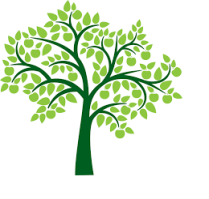 Have a go at Pony Trekking at the Laura Brennan Equestrian Centre.  There is a 12 stone weight limit due to the size of the horses suitable for the disabled.  Please confirm the height and weight of your child here:Have a go at Pony Trekking at the Laura Brennan Equestrian Centre.  There is a 12 stone weight limit due to the size of the horses suitable for the disabled.  Please confirm the height and weight of your child here:Have a go at Pony Trekking at the Laura Brennan Equestrian Centre.  There is a 12 stone weight limit due to the size of the horses suitable for the disabled.  Please confirm the height and weight of your child here:Have a go at Pony Trekking at the Laura Brennan Equestrian Centre.  There is a 12 stone weight limit due to the size of the horses suitable for the disabled.  Please confirm the height and weight of your child here:Have a go at Pony Trekking at the Laura Brennan Equestrian Centre.  There is a 12 stone weight limit due to the size of the horses suitable for the disabled.  Please confirm the height and weight of your child here:Have a go at Pony Trekking at the Laura Brennan Equestrian Centre.  There is a 12 stone weight limit due to the size of the horses suitable for the disabled.  Please confirm the height and weight of your child here:Wednesday30th MayHeight of Child:Height of Child:YESYESYESYESYESYESWednesday30th MayWeight of Child:Weight of Child:Wednesday30th MayNONONONONONOThursday31th MayJoin us for a trip to Hollingworth Lake where you can take part in a sailing/kayaking session.  Young people will need to bring with them swimwear, towel and old pumps/trainers that will get wet. Join us for a trip to Hollingworth Lake where you can take part in a sailing/kayaking session.  Young people will need to bring with them swimwear, towel and old pumps/trainers that will get wet. Join us for a trip to Hollingworth Lake where you can take part in a sailing/kayaking session.  Young people will need to bring with them swimwear, towel and old pumps/trainers that will get wet. Join us for a trip to Hollingworth Lake where you can take part in a sailing/kayaking session.  Young people will need to bring with them swimwear, towel and old pumps/trainers that will get wet. Join us for a trip to Hollingworth Lake where you can take part in a sailing/kayaking session.  Young people will need to bring with them swimwear, towel and old pumps/trainers that will get wet. Join us for a trip to Hollingworth Lake where you can take part in a sailing/kayaking session.  Young people will need to bring with them swimwear, towel and old pumps/trainers that will get wet. Thursday31th MayJoin us for a trip to Hollingworth Lake where you can take part in a sailing/kayaking session.  Young people will need to bring with them swimwear, towel and old pumps/trainers that will get wet. Join us for a trip to Hollingworth Lake where you can take part in a sailing/kayaking session.  Young people will need to bring with them swimwear, towel and old pumps/trainers that will get wet. Join us for a trip to Hollingworth Lake where you can take part in a sailing/kayaking session.  Young people will need to bring with them swimwear, towel and old pumps/trainers that will get wet. Join us for a trip to Hollingworth Lake where you can take part in a sailing/kayaking session.  Young people will need to bring with them swimwear, towel and old pumps/trainers that will get wet. Join us for a trip to Hollingworth Lake where you can take part in a sailing/kayaking session.  Young people will need to bring with them swimwear, towel and old pumps/trainers that will get wet. Join us for a trip to Hollingworth Lake where you can take part in a sailing/kayaking session.  Young people will need to bring with them swimwear, towel and old pumps/trainers that will get wet. YESYESYES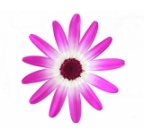 YESYESYESThursday31th MayJoin us for a trip to Hollingworth Lake where you can take part in a sailing/kayaking session.  Young people will need to bring with them swimwear, towel and old pumps/trainers that will get wet. Join us for a trip to Hollingworth Lake where you can take part in a sailing/kayaking session.  Young people will need to bring with them swimwear, towel and old pumps/trainers that will get wet. Join us for a trip to Hollingworth Lake where you can take part in a sailing/kayaking session.  Young people will need to bring with them swimwear, towel and old pumps/trainers that will get wet. Join us for a trip to Hollingworth Lake where you can take part in a sailing/kayaking session.  Young people will need to bring with them swimwear, towel and old pumps/trainers that will get wet. Join us for a trip to Hollingworth Lake where you can take part in a sailing/kayaking session.  Young people will need to bring with them swimwear, towel and old pumps/trainers that will get wet. Join us for a trip to Hollingworth Lake where you can take part in a sailing/kayaking session.  Young people will need to bring with them swimwear, towel and old pumps/trainers that will get wet. Thursday31th MayJoin us for a trip to Hollingworth Lake where you can take part in a sailing/kayaking session.  Young people will need to bring with them swimwear, towel and old pumps/trainers that will get wet. Join us for a trip to Hollingworth Lake where you can take part in a sailing/kayaking session.  Young people will need to bring with them swimwear, towel and old pumps/trainers that will get wet. Join us for a trip to Hollingworth Lake where you can take part in a sailing/kayaking session.  Young people will need to bring with them swimwear, towel and old pumps/trainers that will get wet. Join us for a trip to Hollingworth Lake where you can take part in a sailing/kayaking session.  Young people will need to bring with them swimwear, towel and old pumps/trainers that will get wet. Join us for a trip to Hollingworth Lake where you can take part in a sailing/kayaking session.  Young people will need to bring with them swimwear, towel and old pumps/trainers that will get wet. Join us for a trip to Hollingworth Lake where you can take part in a sailing/kayaking session.  Young people will need to bring with them swimwear, towel and old pumps/trainers that will get wet. NONONONONONOJoin us for a trip to Hollingworth Lake where you can take part in a sailing/kayaking session.  Young people will need to bring with them swimwear, towel and old pumps/trainers that will get wet. Join us for a trip to Hollingworth Lake where you can take part in a sailing/kayaking session.  Young people will need to bring with them swimwear, towel and old pumps/trainers that will get wet. Join us for a trip to Hollingworth Lake where you can take part in a sailing/kayaking session.  Young people will need to bring with them swimwear, towel and old pumps/trainers that will get wet. Join us for a trip to Hollingworth Lake where you can take part in a sailing/kayaking session.  Young people will need to bring with them swimwear, towel and old pumps/trainers that will get wet. Join us for a trip to Hollingworth Lake where you can take part in a sailing/kayaking session.  Young people will need to bring with them swimwear, towel and old pumps/trainers that will get wet. Join us for a trip to Hollingworth Lake where you can take part in a sailing/kayaking session.  Young people will need to bring with them swimwear, towel and old pumps/trainers that will get wet. Completed forms must be returned to Compass Bridge DIRECTLY and by Monday 21st May.  WE CANNOT ACCEPT ANY BOOKINGS AFTER THIS DATE. 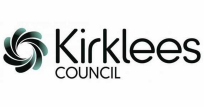 Completed forms must be returned to Compass Bridge DIRECTLY and by Monday 21st May.  WE CANNOT ACCEPT ANY BOOKINGS AFTER THIS DATE. Completed forms must be returned to Compass Bridge DIRECTLY and by Monday 21st May.  WE CANNOT ACCEPT ANY BOOKINGS AFTER THIS DATE. Completed forms must be returned to Compass Bridge DIRECTLY and by Monday 21st May.  WE CANNOT ACCEPT ANY BOOKINGS AFTER THIS DATE. Completed forms must be returned to Compass Bridge DIRECTLY and by Monday 21st May.  WE CANNOT ACCEPT ANY BOOKINGS AFTER THIS DATE. Completed forms must be returned to Compass Bridge DIRECTLY and by Monday 21st May.  WE CANNOT ACCEPT ANY BOOKINGS AFTER THIS DATE. Compass Bridge LimitedBridgefield Mill   .   Elland   .   Halifax   .   HX5 0SG01422 311299compassbridge@hotmail.co.uk   www.compassbridge.co.uk Compass Bridge LimitedBridgefield Mill   .   Elland   .   Halifax   .   HX5 0SG01422 311299compassbridge@hotmail.co.uk   www.compassbridge.co.uk Compass Bridge LimitedBridgefield Mill   .   Elland   .   Halifax   .   HX5 0SG01422 311299compassbridge@hotmail.co.uk   www.compassbridge.co.uk Compass Bridge LimitedBridgefield Mill   .   Elland   .   Halifax   .   HX5 0SG01422 311299compassbridge@hotmail.co.uk   www.compassbridge.co.uk Compass Bridge LimitedBridgefield Mill   .   Elland   .   Halifax   .   HX5 0SG01422 311299compassbridge@hotmail.co.uk   www.compassbridge.co.uk Compass Bridge LimitedBridgefield Mill   .   Elland   .   Halifax   .   HX5 0SG01422 311299compassbridge@hotmail.co.uk   www.compassbridge.co.uk Compass Bridge LimitedBridgefield Mill   .   Elland   .   Halifax   .   HX5 0SG01422 311299compassbridge@hotmail.co.uk   www.compassbridge.co.uk Compass Bridge LimitedBridgefield Mill   .   Elland   .   Halifax   .   HX5 0SG01422 311299compassbridge@hotmail.co.uk   www.compassbridge.co.uk Compass Bridge LimitedBridgefield Mill   .   Elland   .   Halifax   .   HX5 0SG01422 311299compassbridge@hotmail.co.uk   www.compassbridge.co.uk Compass Bridge LimitedBridgefield Mill   .   Elland   .   Halifax   .   HX5 0SG01422 311299compassbridge@hotmail.co.uk   www.compassbridge.co.uk Compass Bridge LimitedBridgefield Mill   .   Elland   .   Halifax   .   HX5 0SG01422 311299compassbridge@hotmail.co.uk   www.compassbridge.co.uk Compass Bridge LimitedBridgefield Mill   .   Elland   .   Halifax   .   HX5 0SG01422 311299compassbridge@hotmail.co.uk   www.compassbridge.co.uk 